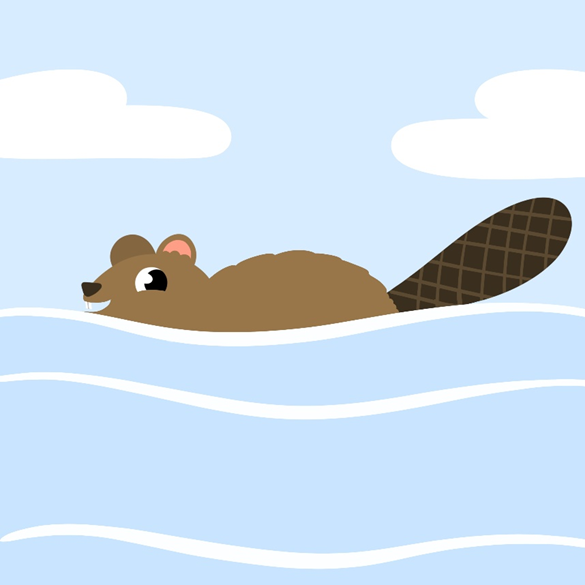 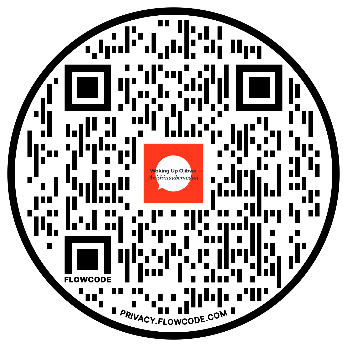 Aaniin minik amikwag?How many beavers?Agindaasodaa!Let’s count!BezhigOneBezhig AmikOne beaver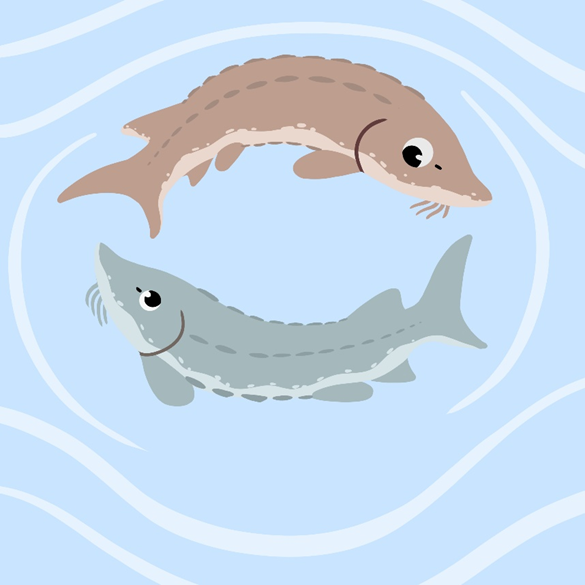 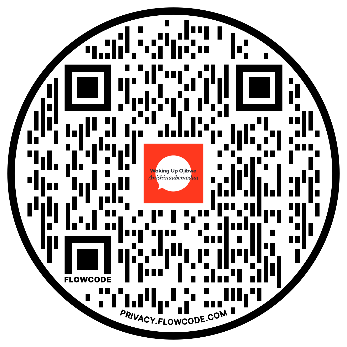 Aaniin minik namewag?How many sturgeon?Agindaasodaa!Let’s count!NiizhTwoBezhig name, niizh namewagOne sturgeon, two sturgeon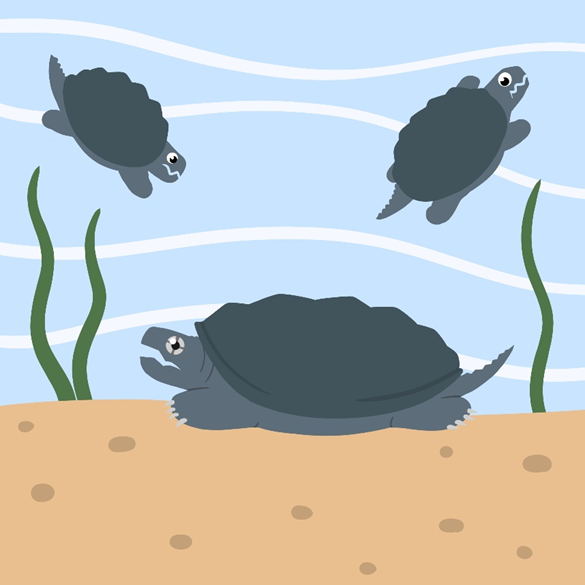 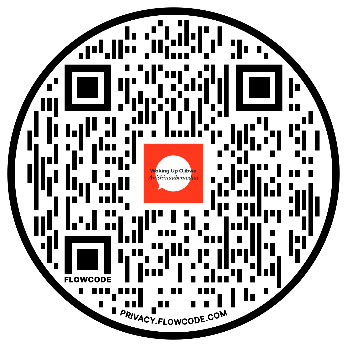 Aaniin minik mikinaak?How many turtles?Agindaasodaa!Let’s count!NiswiThreeBezhig mikinaak...niswi mikinaakwagOne turtle...three turtles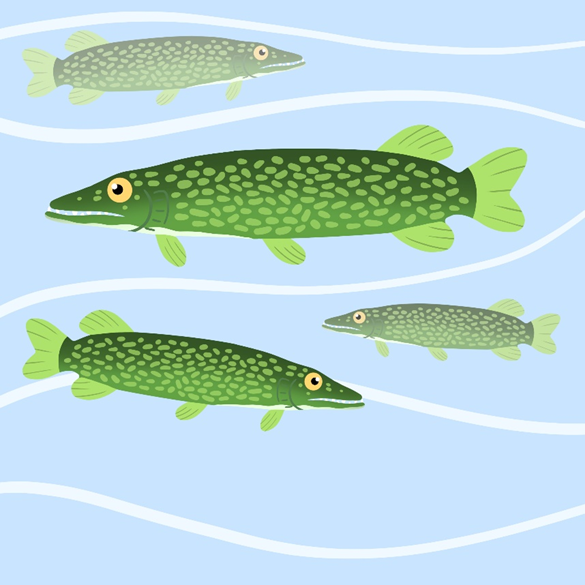 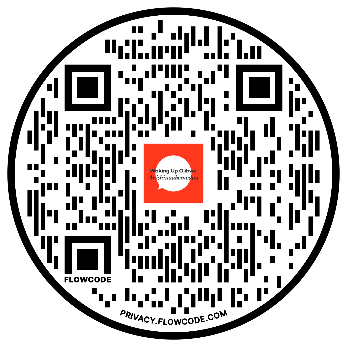 Aaniin minik ginoozheg?How many northern pike?Agindaasodaa!Let’s count!NiiwinFourBezhig ginoozhe...niiwin ginoozhegOne northern pike...niiwin northern pike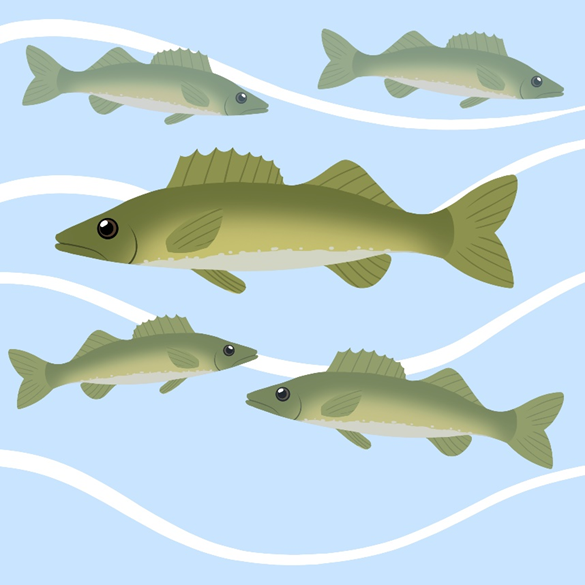 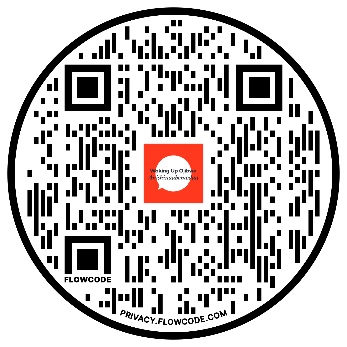 Aaniin minik ogaawag?How many walleye?Agindaasodaa!Let’s count!NaananFiveBezhig ogaa...naanan ogaawagOne walleye...five walleyes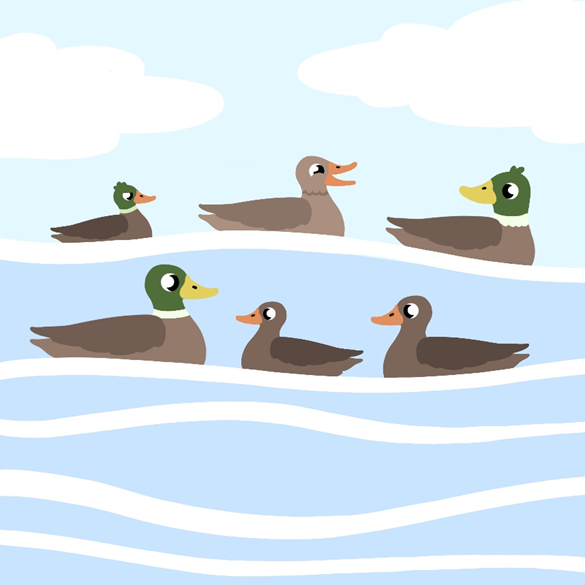 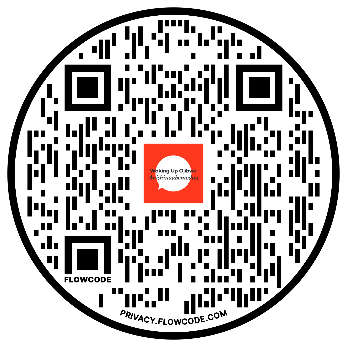 Aaniin minik zhiishiibag?How many ducks?Agindaasodaa!Let’s count!NingodwaaswiSixBezhig zhiishiib...ningodwaaswi zhiishiibagOne duck...six ducks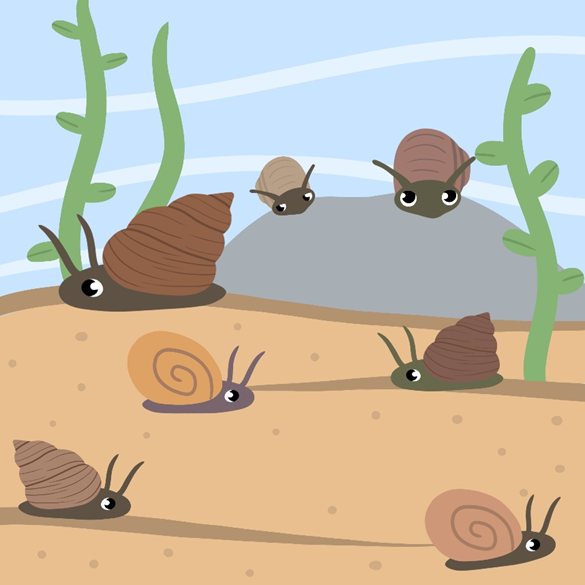 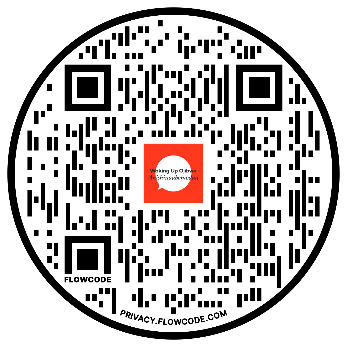 Aaniin minik biimiskodisiig?How many snails?Agindaasodaa!Let’s count!NiizhwaaswiSevenBezhig biimiskodisii...
niizhwaaswi biimiskodisiigOne snail...seven snails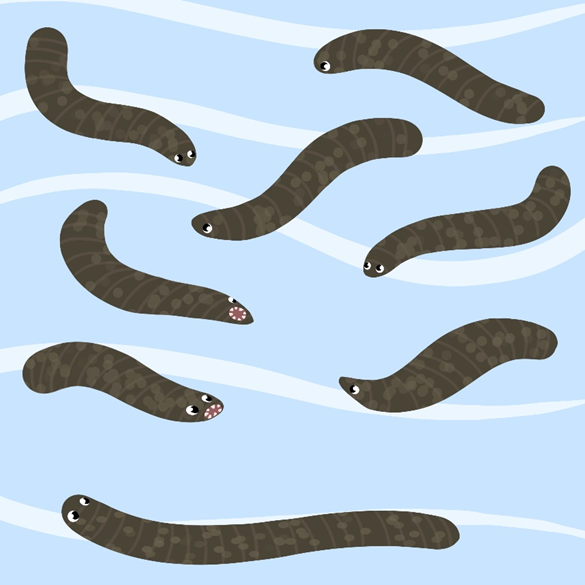 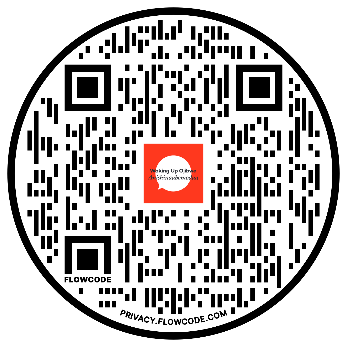 Aaniin minik zagaskwayag?How many leeches?Agindaasodaa!Let’s count!NishwaaswiEightBezhig zagaskway...
nishwaaswi zagaskwayagOne leech...eight leeches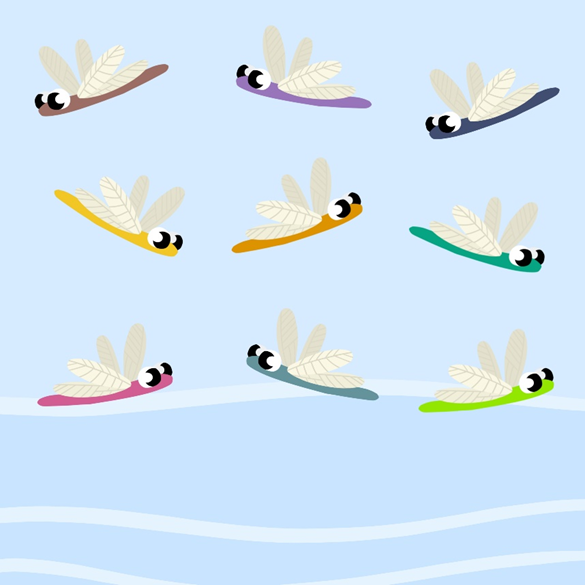 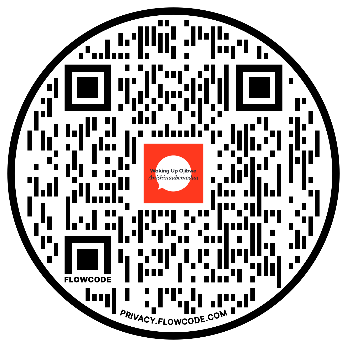 Aaniin minik oboodashkwaanishiinhyag?How many dragonflies?Agindaasodaa!Let’s count!ZhaangaswiNinebezhig oboodashkwaanishiinh…one dragonfly…zhaangaswi oboodashkwaanishiinhyagnine dragonflies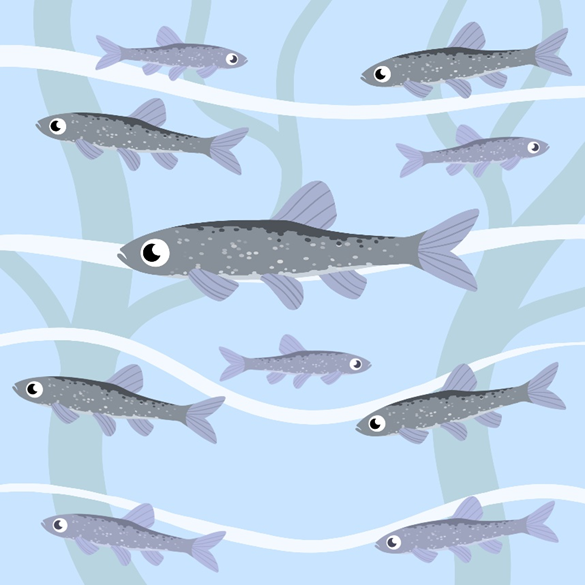 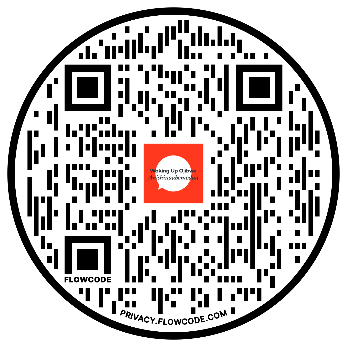 Aaniin minik giigoozhensag?How many minnows?Agindaasodaa!Let’s count!MidaaswiTenbezhig giigoozhens…one dragonfly…midaaswi giigoozhensagten dragonflies